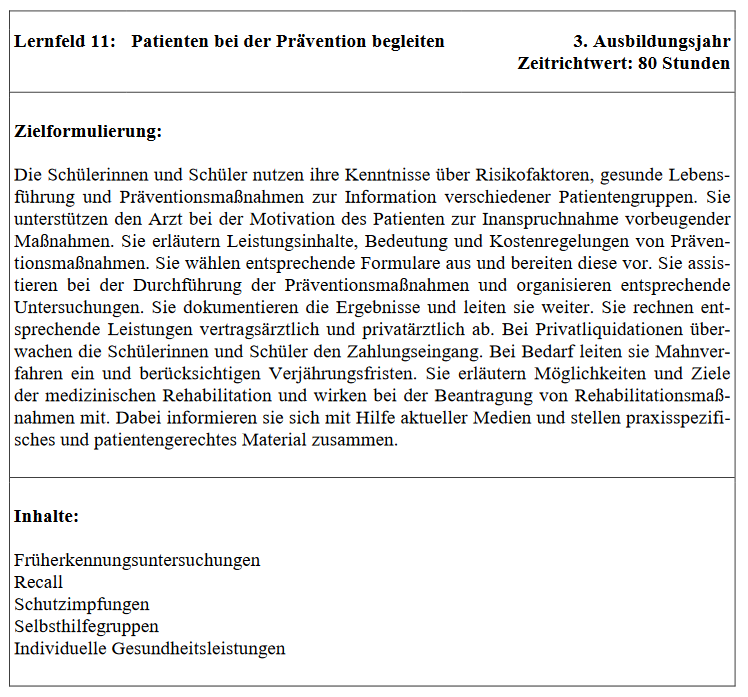 3. AusbildungsjahrMedizinische Fachangestellte/ Medizinischer FachangestellteMedizinische Fachangestellte/ Medizinischer FachangestellteBündelungsfachPraxismanagementPraxismanagementLernfeld 11Organisation von Maßnahmen zur Prävention (80 UStd.) Organisation von Maßnahmen zur Prävention (80 UStd.) Lernsituation xxWas ist eigentlich Laktoseintoleranz? (8 UStd.)Was ist eigentlich Laktoseintoleranz? (8 UStd.)Einstiegsszenario In einer Praxis für Gastroenterologie mit Ernährungsberatung sollen die Auszubildenden im 3. Ausbildungsjahr einen Informationsflyer für die Patientinnen und Patienten erstellen, die die Diagnose erhalten haben, dass sie an Laktoseintoleranz leiden.Einstiegsszenario In einer Praxis für Gastroenterologie mit Ernährungsberatung sollen die Auszubildenden im 3. Ausbildungsjahr einen Informationsflyer für die Patientinnen und Patienten erstellen, die die Diagnose erhalten haben, dass sie an Laktoseintoleranz leiden.Handlungsprodukt/Lernergebnisz. B.: Flyer mit relevanten Information für Patientinnen und Patienten, die an Laktoseintoleranz leidenggf. Hinweise zur Lernerfolgsüberprüfung und LeistungsbewertungWesentliche KompetenzenDie Schülerinnen und Schüler nutzen ihre Kenntnisse über Risikofaktoren, gesunde Lebensführung und Präventionsmaßnahmen zur Information verschiedener Patientengruppen. Sie unterstützen den Arzt bei der Motivation des Patienten zur Inanspruchnahme vorbeugender Maßnahmen.Wesentliche KompetenzenDie Schülerinnen und Schüler nutzen ihre Kenntnisse über Risikofaktoren, gesunde Lebensführung und Präventionsmaßnahmen zur Information verschiedener Patientengruppen. Sie unterstützen den Arzt bei der Motivation des Patienten zur Inanspruchnahme vorbeugender Maßnahmen.Konkretisierung der InhalteTheoretische Auseinandersetzung mit dem Thema Hauptnährstoffe, Verdauung, Ursache der Laktoseintoleranz, Überblick über geeignete Nahrungsmittel für Menschen mit einer LaktoseintoleranzGestaltung eines InformationsflyersLern- und Arbeitstechnikenz. B. Arbeitsteiliges Partnerpuzzle z. B. zu den Hauptnährstoffen mit sicherndem und weiterführendem QuizTextarbeit z. B. zu den Ursachen und Symptomen der Laktoseintoleranz,Textarbeit und Gestaltung von Werbematerialien z. B. Entwurf eines Informationsflyers mit Hilfe eines TextverarbeitungsprogrammsLern- und Arbeitstechnikenz. B. Arbeitsteiliges Partnerpuzzle z. B. zu den Hauptnährstoffen mit sicherndem und weiterführendem QuizTextarbeit z. B. zu den Ursachen und Symptomen der Laktoseintoleranz,Textarbeit und Gestaltung von Werbematerialien z. B. Entwurf eines Informationsflyers mit Hilfe eines TextverarbeitungsprogrammsLern- und Arbeitstechnikenz. B. Arbeitsteiliges Partnerpuzzle z. B. zu den Hauptnährstoffen mit sicherndem und weiterführendem QuizTextarbeit z. B. zu den Ursachen und Symptomen der Laktoseintoleranz,Textarbeit und Gestaltung von Werbematerialien z. B. Entwurf eines Informationsflyers mit Hilfe eines TextverarbeitungsprogrammsUnterrichtsmaterialien/Fundstelleggf. Fachliteratur in der Praxis, Lehrbuch ausgewählte Webseiten aus dem Internet wie z. B. https://www.stiftung-gesundheitswissen.de/gesundes-leben/ernaehrung-lebensweise/welche-naehrstoffe-braucht-der-koerper [Stand Juli 2020]Organisatorische HinweiseKlassenraum mit WLAN-Zugang, Kooperation mit einem AusbildungsbetriebUnterstützung bei der Entwicklung der Unterrichtsreihe bieten die Materialien auf der Webseite Berufsbildung.NRW.de. Unter der Rubrik Sprachbildung/Unterrichtsmaterialien sind Dateien zum Thema „Berufssprache Deutsch - Laktoseintoleranz“ eingestellt.